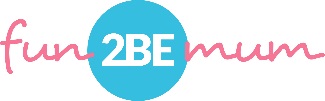 OŚWIADCZENIE O ODSTĄPIENIU OD UMOWY NIEZWIĄZANE Z WYKONYWANIEM UPRAWNIEŃ Z TYTUŁU RĘKOJMI Prosimy o czytelne wypełnienie formularza drukowanymi literami DANE KLIENTA: Imię i nazwisko: …...…………………………………………………………………………………………. Ulica, nr domu/mieszkania: …………………………………………………………………………………. Kod pocztowy i miasto: ……………………………………………………………………………………… Nr telefonu: …………………………………….. E-mail: ……………………………………………...……. OŚWIADCZENIE O ODSTĄPIENIU OD UMOWY Ja niżej podpisany/-a oświadczam, że na zasadzie opisanej w części X Regulaminu Sklepu Internetowego www.fun2bemum.pl , odstępuję od zawartej ze mną umowy sprzedaży, określonej zgodnie z poniższymi parametrami: Nr zamówienia: ………………………………………………………………………………………………. Określenie towaru, którego dotyczy odstąpienie: ………………………………………………………… Cena towaru, którego dotyczy odstąpienie: ………………………………………………………………. Nr faktury i data jej wystawienia: …………………………………………………………………………… Data odbioru towaru: ………………………………………………………………………………………… DANE O RACHUNKU BANKOWYM Informacje o rachunku bankowym, na który mają zostać zwrócone pieniądze w związku z wykonanym prawem odstąpienia: Nazwa banku: …………………………………………………………………………………………..……. Nr rachunku: Dane właściciela rachunku bankowego: ………………………………………………………………….. ………………………………………………………………………………………………………………….. Oświadczam, że zapoznałem/łam się z warunkami odstąpienia od umowy w trybie opisanym w części X Regulaminu Sklepu Internetowego fun2bemum.pl, w tym opisanymi tam warunkami zwrotu towarów. Data: …………………………………… …………………………………………. Podpis klienta Po wypełnieniu formularza prosimy o jego odesłanie na poniższy adres. W celu przyspieszenia zwrotu ceny sugerujemy przesłanie wraz z niniejszym formularzem towaru, którego dotyczy odstąpienie oraz dowodu jego nabycia (najlepiej oryginału faktury VAT). Fun2bemumUl. Plac Trojana 183-333 ChmielnoFirma prześle na adres poczty elektronicznej klienta podany w zamówieniu korektę faktury sprzedaży z prośbą o potwierdzenie otrzymania wiadomości. OKREŚLENIE PRZYCZYNY ZWROTU Podanie informacji na temat przyczyny zwrotu towaru jest w pełni dobrowolne, zaś sama informacja będzie wykorzystywana przez fun2bemum do wewnętrznych celów statystycznych. Prosimy postawić znak „X” w kratce odpowiadającej przyczynie zwrotu. □ Niedopasowanie rozmiaru odzieży do sylwetki. □ Niezgodność zdjęcia internetowego ze stanem rzeczywistym. □ Niezadowolenie z jakości produktu. □ Chęć wymiany na inny model bądź rozmiar. □ Inne (jakie ?): ……………………………………………………………………………………………. 